Сообщение о заключении договора купли-продажиРешением АРБИТРАЖНОГО СУДА ХАБАРОВСКОГО КРАЯ от 23.10.2020 г. (резолютивная часть объявлена 19.10.2020 г.) по делу № А73-9036/2019 ОАО "ДАЛЬСТРОЙМЕХАНИЗАЦИЯ" (ОГРН 1022701407750, ИНН 2725005264, адрес: 680025, г. Хабаровск, ул. Первостроителей, д. 1А) признано несостоятельным (банкротом), открыто конкурсное производство. Определением АРБИТРАЖНОГО СУДА ХАБАРОВСКОГО КРАЯ от 07.12.2020 г. (резолютивная часть объявлена 07.12.2020 г.) по делу № А73-9036/2019 конкурсным управляющим ОАО "ДАЛЬСТРОЙМЕХАНИЗАЦИЯ" утверждена Карлсон Екатерина Эдуардовна (ИНН 272208502490, СНИЛС 070-696-299 93) - член Ассоциации "ДМСО" (ОГРН 1032700295099, ИНН 2721099166, адрес: 680030, Хабаровский край, Хабаровск, пер. Доступный, 13, 6).Организатор торгов (ЕФРСБ 6722459 от 28.05.2021) - конкурсный управляющий Карлсон Екатерина Эдуардовна сообщает о заключенных по результатам торгов 06.07.2021г. договорах:Лот №5  - Идентификационный номер (VIN) LVBDLPJB37L014942 Марка, модель ТС FOTON AUMAN BJ3251DLPJB-5, Наименование (тип ТС) грузовой-самосвал Года выпуска 2007, Модель, № двигателя WD615.50 50705100886, Шасси (рама) № LVBDLPJB37L014942, Кузов (кабины, прицепа) № отсутствует, Цвет красный, Мощность двигателя, кВт (л.с.) 289.7 (213), ПТС серия 27 ТЕ №288287 от 21.07.2007 года, Гос. регистрационный знак А001КВ 27. Начальная цена имущества: 360 900 рублей 00 копеек.Торги признаны несостоявшимися 06.07.2021г. Единственный участник - Деринг Иван Александрович (ИНН 425001010847, г. Хабаровск, р-н Индустриальный, ул. Объединенная, д. 51а), без заинтересованности к лицам в деле о банкротстве.  Договор к/п заключен 07.07.2021г. по цене предложения 361 000 руб.Лот №71  - Идентификационный номер (VIN) XVN45717K31200477 Марка, модель ТС КС-45717К-1, Наименование (тип ТС) кран автомобильный Года выпуска 2003, Модель, № двигателя 740.11-240-225002, Шасси (рама) № 532290В2117752, Кузов (кабины, прицепа) № 1974498, Цвет серый, Мощность двигателя, л.с. (кВт) 240 (176), ПТС серия 37 КО №146820 от 21.07.2003 года, Гос. регистрационный знак Х374НА 27. Начальная цена имущества: 519 300 рублей 00 копеек.Торги признаны несостоявшимися 06.07.2021г. Единственный участник - Кущевая Светлана Ивановна (ИНН 251000388424, город Спасск - Дальний ул. Кустовиновская дом 3 кв. 34), без заинтересованности к лицам в деле о банкротстве.  Договор к/п заключен 07.07.2021г. по цене предложения 519 300 руб.Лот №83 - Наименование и марка машины: Катерпиллар/Экскаватор M315C Год выпуска: 2003 Заводской № машины (рамы): CATM315CLBDM00354 Двигатель № CRX00421 Коробка передач № отс. Цвет желтый, Основной ведущий мост (мосты) № отс. Вид движения: колесный Мощность двигателя, л.с.(кВТ) 96 (129) ПСМ серия АВ 059667  Гос. регистрационный знак 27 ХС 6278. Начальная цена имущества: 1 202 400 рублей 00 копеек.Единственный участник - ООО "КАРЬЕР-ДВ" (ИНН: 2512306860, ОГРН: 1172536034032, 692881, Приморский край, г Фокино, ул Карла Маркса, д 29, кв 20), без заинтересованности к лицам в деле о банкротстве. Договор к/п заключен 07.07.2021г. по цене предложения 1 202 400 руб.ОТ – Конкурсный управляющий 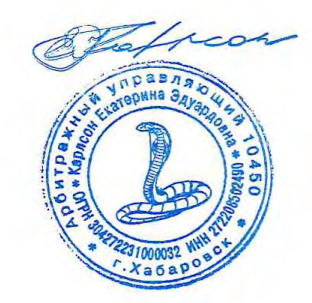 ОАО «Дальстроймеханизация» Карлсон Е.Э. 